برنامه توسعه فردی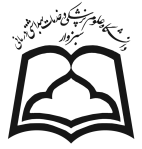 Personl Development Plan(PDP)واحد/بخش:                             بیمارستان:مشخصات فردی و شغلی :مشخصات فردی و شغلی :مشخصات فردی و شغلی :مشخصات فردی و شغلی :مشخصات فردی و شغلی :مشخصات فردی و شغلی :مشخصات فردی و شغلی :نام ونام خانوادگی :نام ونام خانوادگی :شماره ملی :شماره ملی :آخرین مدرک تحصیلی :آخرین مدرک تحصیلی :آخرین مدرک تحصیلی :رشته تحصیلی :رشته تحصیلی :سابقه خدمت :سابقه خدمت :عنوان پست سازمانی :عنوان پست سازمانی :عنوان پست سازمانی :واحد محل خدمت:واحد محل خدمت:تاریخ تکمیل فرم :تاریخ تکمیل فرم :ردیفنیاز آموزشینیاز آموزشینحوه پاسخ به نیاز آموزشی مربوطهنحوه پاسخ به نیاز آموزشی مربوطهزمان برگزاری دوره آموزشینتیجه ارزیابی 12345678910 نام و امضاء کارمند :  نام و امضاء کارمند :  نام و امضاء کارمند :  نام و امضاء کارمند :  نام و امضاء کارمند :  نام و امضاء کارمند :  نام و امضاء کارمند : امضاء مسئول بخش / واحد :                                                       امضاء و  سوپروایزر آموزشی : امضاء مسئول بخش / واحد :                                                       امضاء و  سوپروایزر آموزشی : امضاء مسئول بخش / واحد :                                                       امضاء و  سوپروایزر آموزشی : امضاء مسئول بخش / واحد :                                                       امضاء و  سوپروایزر آموزشی : امضاء مسئول بخش / واحد :                                                       امضاء و  سوپروایزر آموزشی : امضاء مسئول بخش / واحد :                                                       امضاء و  سوپروایزر آموزشی : امضاء مسئول بخش / واحد :                                                       امضاء و  سوپروایزر آموزشی : 